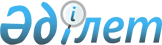 О признании утративших силу некоторых постановлений акимата Уилского районаПостановление акимата Уилского района Актюбинской области от 05 января 2016 года № 5      Примечание РЦПИ.

      В тексте документа сохранена пунктуация и орфография оригинала.

      В соответствии со статьями 31, 37 Закона Республики Казахстан от 23 января 2001 года № 148 "О местном государственном управлении и самоуправлении в Республике Казахстан", Закона Республики Казахстан от 24 марта 1998 года № 213 "О нормативных правовых актах", постановлением Правительства Республики Казахстан от 17 августа 2006 года № 778 "Об утверждении Правил государственной регистрации нормативных правовых актов" и постановлением Правительства Республики Казахстан от 25 августа 2011 года № 964 "Об утверждении Правил проведения правового мониторинга нормативных правовых актов, акимат Уилского района ПОСТАНОВЛЯЕТ:

      Признать утратившим силу некоторые постановления акимата Уилского района согласно приложению к настоящему постановлению.

 Перечень утративших силу некоторых постановлений акимата района.      1. Постановления акимата Уилского района от 9 июня 2014 года № 114 "Об определении перечня должностей специалистов в области здравоохранения, социального обеспечения, образования, культуры, спорта и ветеринарии, являющихся гражданскими служащими и работающих в сельской местности", (зарегистрировано в Реестре государственной регистрации нормативных правовых актов под номером 3957, опубликовано в газете "Ойыл" 29 июня 2014 года);

      2. Постановления акимата Уилского района от 21 января 2015 года № 20 "Об утверждении перечня организаций, в которых будут проводиться общественные работы, видов, объемов и конкретных условий общественных работ, размеров оплаты труда участников и источников их финансирования по Уилскому району на 2015 год", (зарегистрировано в Реестре государственной регистрации нормативных правовых актов под номером 4195, опубликовано в газете "Ойыл" 19 феврвля 2015 года);

      3. Постановления акимата Уилского района от 27 марта 2015 года № 79 "Об организации и обеспечении проведения призыва граждан на срочную воинскую службу в апреле-июне и октябре-декабре 2016 года", (зарегистрировано в Реестре государственной регистрации нормативных правовых актов под номером 4293, опубликовано в газете "Ойыл" 23 апреля 2015 года);

      4. Постановления акимата Уилского района от 25 августа 2015 года № 191 "О внесении изменений в постановление акимата района от 27 марта 2015 года № 79 "Об организации и обеспечении проведения призыва граждан на срочную воинскую службу в апреле-июне и октябре-декабре 2015 года", (зарегистрировано в Реестре государственной регистрации нормативных правовых актов под номером 4532, опубликовано в газете "Ойыл" 13 октября 2015 года);

      5. Постановления акимата Уилского района от 11 сентября 2015 года № 11 "Об утверждении методики ежегодной оценки деятельности административных государственных служащих корпуса "Б" местных исполнительных органов Уилского района" (зарегистрировано в Реестре государственной регистрации нормативных правовых актов под номером 4531, опубликовано в газете "Ойыл" 15 октября 2015 года);

      6. Постановление акимата Уилского района от 9 декабря 2015 года № 277 "Об утверждении схем и порядка перевозки в общеобразовательные, школы детей, проживающих в отдаленных населенных пунктах Уилского района";

      7. Постановления акимата Уилского района от 7 сентября 2015 года № 206 "Об утверждении государственного образовательного заказа на дошкольное воспитание и обучение, размеров подушевого финансирования и родительской платы в дошкольных организациях образования по Уилскому району на 2016 год" (зарегистрировано в Реестре государственной регистрации нормативных правовых актов под номером 4538, опубликовано в газете "Ойыл" 15 октября 2015 года).


					© 2012. РГП на ПХВ «Институт законодательства и правовой информации Республики Казахстан» Министерства юстиции Республики Казахстан
				
      Исполняющий обязанности 
акима района 

Ш. Тлеумаганбетов
Приложения к постановлению акимат Уилского района от 5 января 2016 года № 5